Тема урока "Применение производной к исследованию функций"Проработав данную тему, Вы должны научиться применять производную для исследования функций на монотонность и экстремумы, для нахождения наибольших и наименьших значений функций. Рассмотрим решение подобных задач на следующих примерах. Обратите внимание, что решение всегда начинается с нахождения области определения исследуемой функции.1. Исследовать функцию f(x)=x3-3x2+4  с помощью производной и построить ее график.Решение: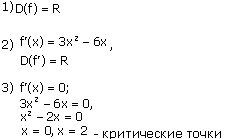 
4)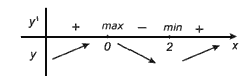 x=0 – точка максимума, x=2 – точка минимума.5) f(0)=4; f(2)=0Используя результаты исследования, строим график функции : f(x)=x3-3x2+4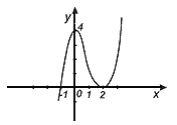 2. Найти наибольшее и наименьшее значения функции   на отрезке 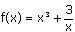 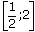 Решение: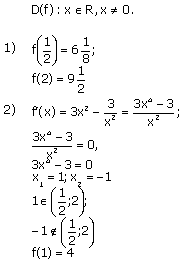 3) Из чисел  и 4 наибольшее , наименьшее 4.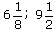 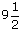 Ответ: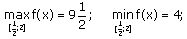 3.Найти длины сторон прямоугольника с периметром 20см, имеющего наименьшую диагональ.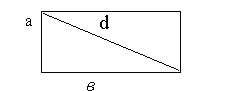 Решение:Пусть а и в длины сторон прямоугольника, d - его диагональ. Тогда a+b=10. По теореме Пифагора d2=a2+b2. По условию задачи a>0,b>0. b=10-a>0, значит 0 < a < 10.
d2=a2+(10-a)2=2a2-20a+100, 0< a < 10.Таким образом, задача свелась к нахождению такого значения  а, при котором функция  d(a)=2a2-20a+100  принимает наименьшее значение на интервале  0 < a <10.Найдем производную d'(a)=4a-20.Критическая точка .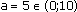 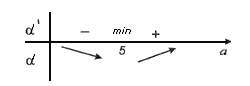 a=5 точка минимума. Следовательно, наименьшее значение функция d(a) на интервале (0;10) принимает в точке a=5. При этом b=5.Ответ: 5см, 5см.Домашнее задание: выучить алгоритмПри исследовании свойств функции полезно найти: 1) область её определения; 2) точки пересечения графика с осями координат; 3) производную; 4) стационарные точки; 5) промежутки возрастания и убывания; 6) точки экстремума и значения функции в этих точках.